©МОУ Детский сад № 57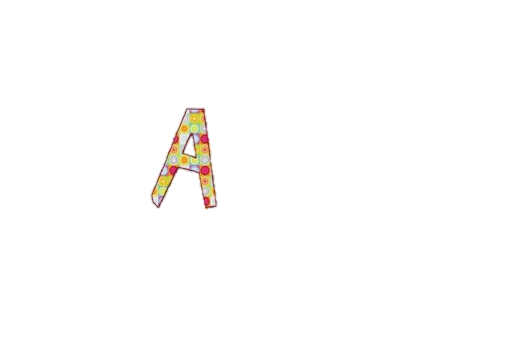 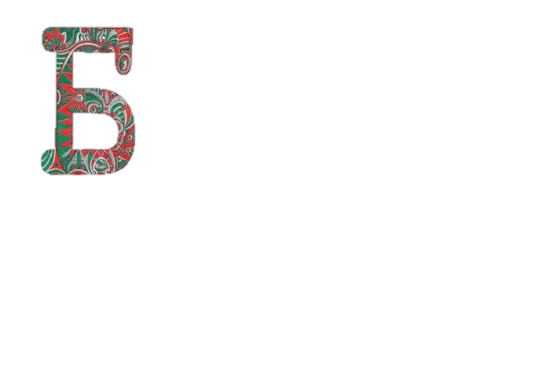 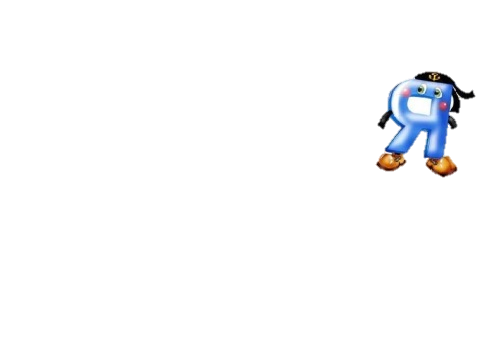 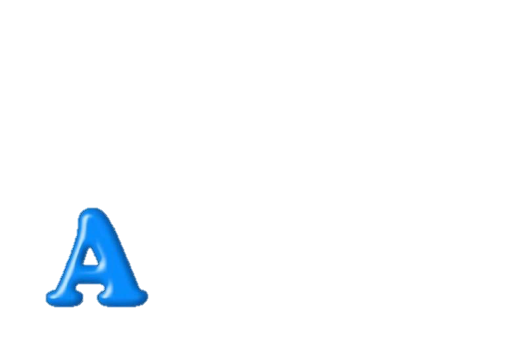 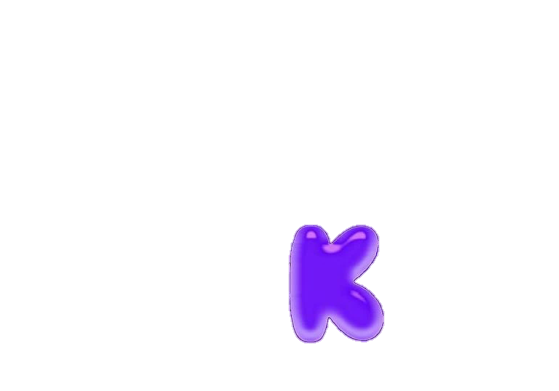 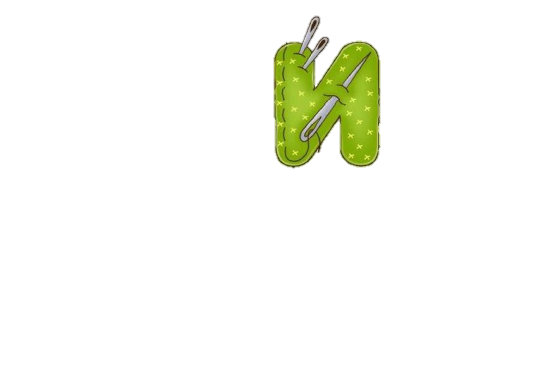 Авторы:Рогачева Светлана Владимировна, воспитательТитова Ксения Александровна, воспитательРыбинск2018Карта дидактического ресурса Цели:Образовательная:  Формирование  умения  перетаскивать буквы с помощью мышки.Развивающая: Развитие  умения составлять слово из предложенных букв.Воспитательная:  Воспитание чувства удовлетворения от выполненного задания.Возраст детей: 6 – 7 летВарианты:Вариант 1: В каждой фигуре зашифровано слово, прочитай его по порядку цифр, используя подсказки – картинки этих слов. (3 слова из 4-5 букв, 3 картинки)Вариант 2: В каждой фигуре зашифровано слово, прочитай его по порядку цифр, без картинок – подсказок. (3 слова из 4-5 букв)Вариант 3: В каждой фигуре зашифровано слово, прочитай его по порядку цифр, без картинок подсказок. (3 слова из 7-8 букв)Вариант 1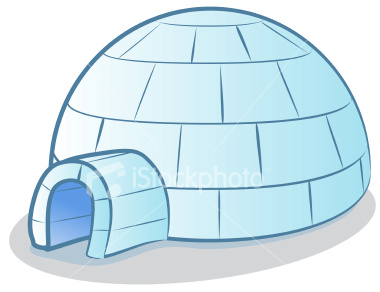 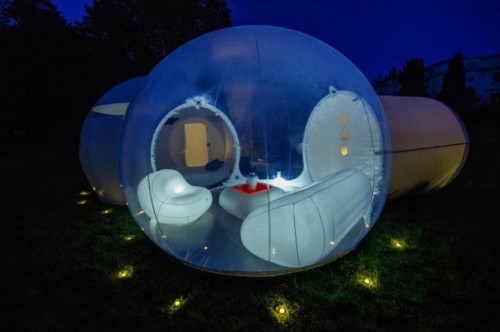 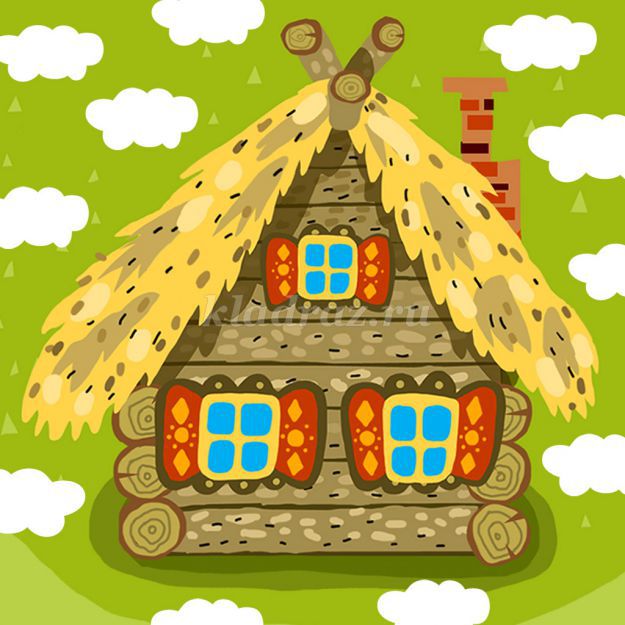 Вариант 2Вариант 3